Конспект тренировочного занятияТренер ____Феофанова Татьяна Анатольевна______________________Группа: тренировочнаяМесто проведения: домДень  проведения: понедельник - пятницаВремя проведения: 90 минИнвентарь: коврик, скакалка, экран.№Содержание учебного материаладозировкаМетодические указанияI.ПОДГОТОВИТЕЛЬНАЯ ЧАСТЬ40минут1.Подключение к программе ZOOM1мин.- сообщение задач урока2Бег: через скакалку с высоким подниманием бедра1минСледить за правильным дыханием, спина прямая, темп ниже среднего3.Прыжки через скакалку:- С двойным вращением вперед- С двойным вращением скакалки назад50 разРуки внизу, спина прямая, стопы и колени вытянуты.4Выкруты рук со скакалкой И.п. Ноги вместе, наклон корпуса вперед 90 градусов25Скакалка сложена в четыре. руки делают круг вперед  с проходом скакалки под  стопами. Выполнять упражнениев вперед-назад5.«Волны» Динамические равновесия с полной волной телом во всех направлениях в положении стоя (вперед, в сторону, назад)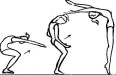 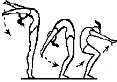 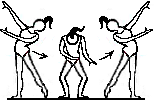 8 раз каждая волнаВыполнять на 8 счетов, под счет. 5.Комплекс упражнений на стопы15 минКаждое движение выполняется по 20 раз. Весь комплекс выполняется на загнутых пальцах стоя на подьемах6Комплекс упражнения ОФП20 минКаждое движение выполняется по 167«Мост» с захватом ног руками 5 р.8Шпагаты: правая нога, левая нога, поперечный5 мин. На каждую ногуСледить за правильным положение корпуса, выворотностью в тазобедренном суставе. Шпагаты с опоры 9Мах ногой: вперед, в сторону, назад, в кольцо С последующим удержанием и домахомПо 16 разСледить за правильным положение корпуса Счет: И раз,идва,и три…..II.ОСНОВНАЯ ЧАСТЬ 45 минут1.РавновесиеШпагат без помощи, либо туловище назад в горизонтальное положение или ниже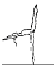 10 р.Следить за правильным положение корпуса и прямыми коленями. упражнение выполняется с одной и другой ноги. Равновесие выполняется как на всей стопе так и на полупальце2.Равновесие «затяжка»Кольцо с помощью  руки .Махом ноги назад.Захват противоположенной рукой, поймать ногу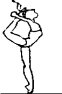 10 р.Удерживаем плечи ровно, корпус не пожвижно. Положение фиксируем по 5 счетов Равновесие выполняется как на всей стопе так и на полупальце3.Равновесие Арабеск: свободная шпагат  без помощи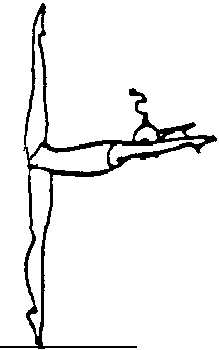 10 р.Равновесие выполняется как на всей стопе так и на полупальце4.Равновесие Кольцо  без помощи,  либо шпагат с туловищем  в горизонтальном положении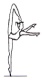 10 рВо время поворота нужно успеть вытянуть опорное колено, и выше показать релеве5.Вращение. Передний шпагат с помощью или без помощи, либо туловище в горизонтальном10рВо время поворота успеть вытянуть опорное колено, и выше показать релеве6.Тип вращения.Боковой шпагат с помощью или без помощи, туловище в горизонтальном положении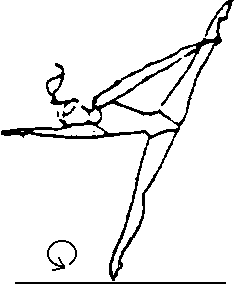 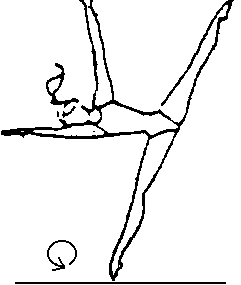 10 р.упражнение выполняется с одной и другой ноги7.Тип вращени. Шпагатбез помощи, туловище  горизонтально, кольцо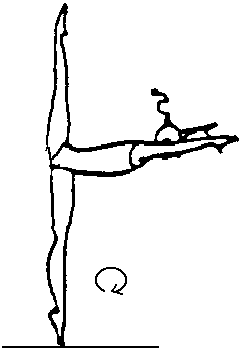 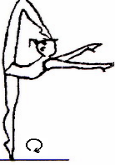 10 р.упражнение выполняется с одной и другой ногиIIIЗАКЛЮЧИТЕЛЬНАЯ ЧАСТЬ5 МИНУТ1Подведение итогов2минПодведениеитогов.2Домашнее задание3 минТематическое задание на дом, подготовка к предстоящему занятию 